Zselici 4 fa - 30 km / 20 km / 10 kmMeteor Természetbarát Turista Egyesület2020.08.22.Információk a szervező(k)rőlMeteor Természetbarát Turista Egyesület 7400 Kaposvár, Veszprém u. 15. meteor.tte.kaposvar@gmail.com http://meteor-kaposvar.huÚtvonal 20 km: Simonfa -> Simonfa-puszta -> Konkolyos -> Sipos-hegy -> Kaposgyarmat -> Cserénfa Hármashatár -> SimonfaÚtvonal 10 km: Simonfa -> Nagy-hegy -> Irafai-erdő -> erdészeti kövesút -> Tótfalusi-erdő -> Laska-kereszt -> Nagy-hegy -> SimonfaTTT kiírása: https://tturak.hu/hikeOccasion/3043/details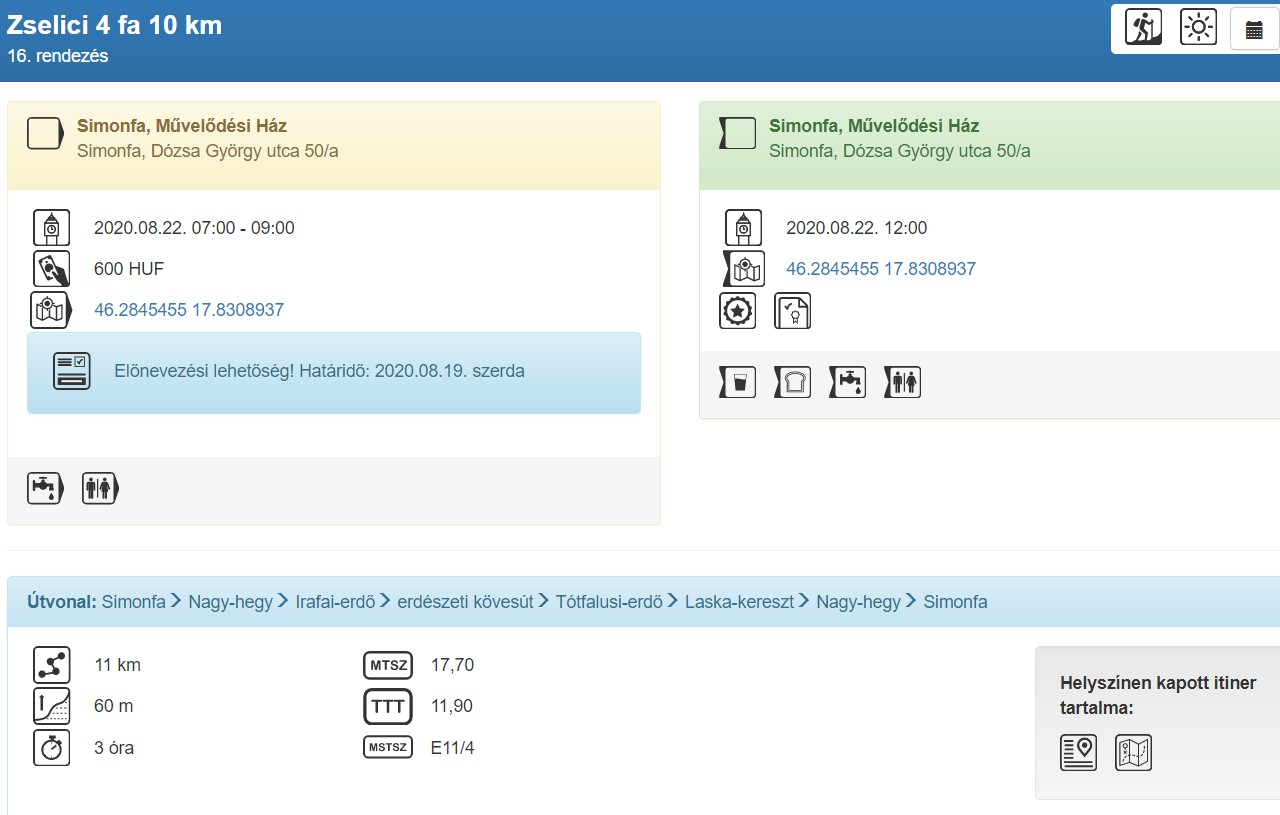 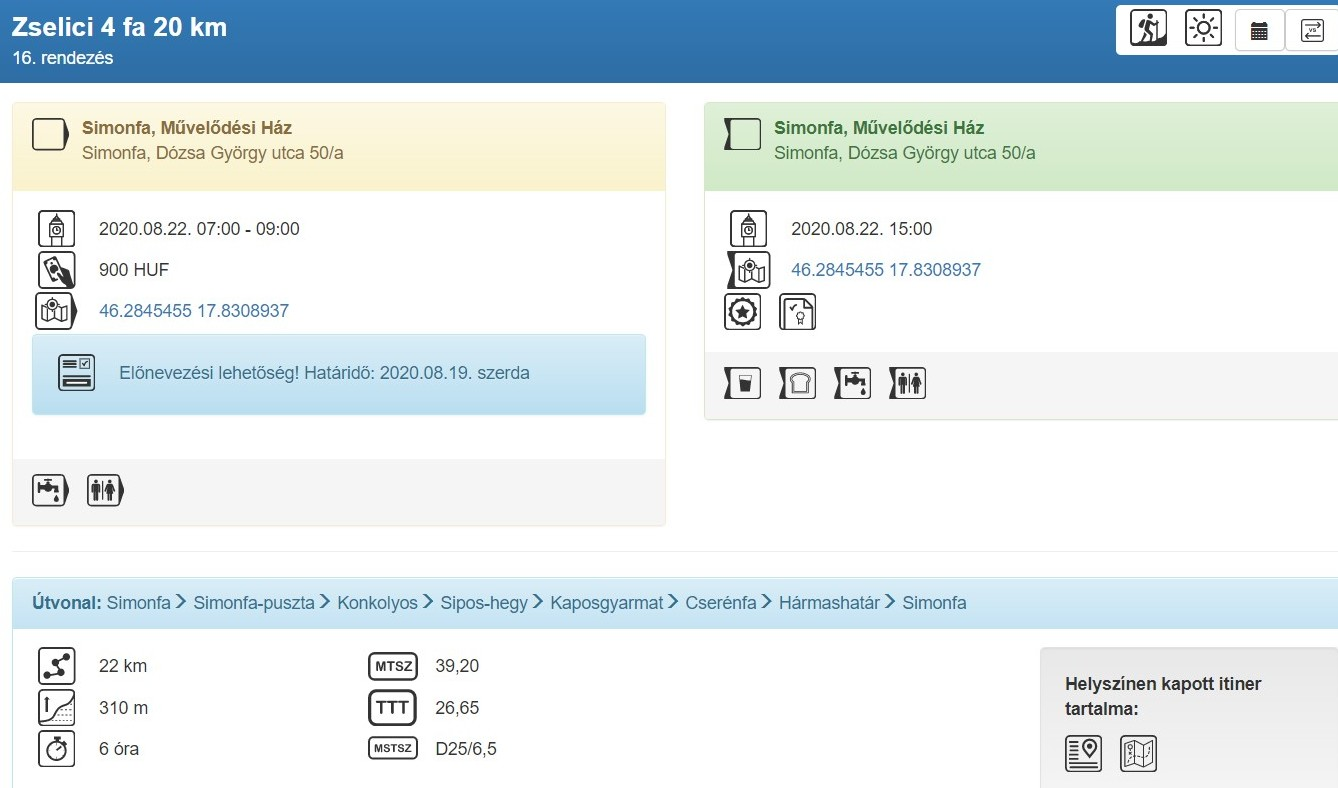 